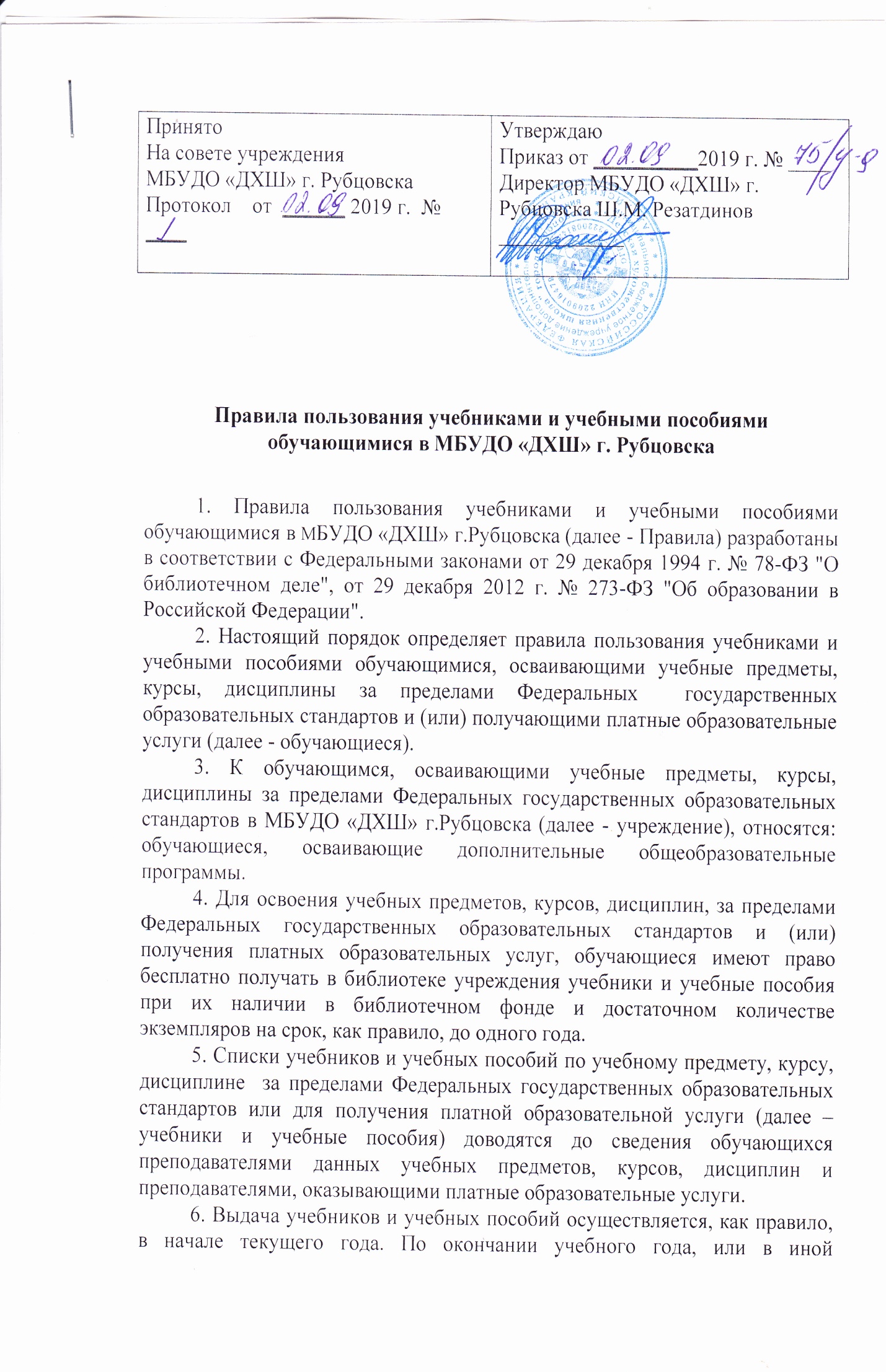 установленный срок, учебники и учебные пособия возвращаются в библиотеку учреждения.7.За каждый полученный учебник и учебное пособие, обучающиеся расписываются в читательском формуляре, который хранится в библиотеке. 8.При получении учебника или учебного пособия обучающийся обязан внимательно его осмотреть, убедиться в отсутствии дефектов, а при обнаружении проинформировать об этом работника библиотеки.9.Обучающиеся обязаны бережно относиться к учебникам и учебным пособиям.10.Обучающиеся, не выполняющие требований по сохранности учебников и учебных пособий, могут быть лишены правом бесплатного пользования учебниками и учебными пособиями, предоставляемыми из библиотечного фонда.11.Обучающиеся имеют право на бесплатной основе:- получать информацию о наличии в библиотеке учреждения конкретного учебника или учебного пособия.- получать консультационную помощь в поиске и выборе учебников и учебных пособий.12.Обучающиеся обязаны возвращать учебники в библиотеку в установленные сроки.